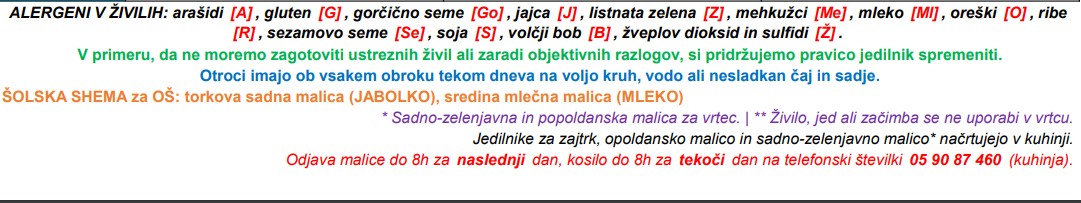 JEDILNIKJEDILNIKJEDILNIKJEDILNIKDATUMDOPOLDANSKA MALICAKOSILOPOPOLDANSKA MAILCAPONEDELJEK 5.6.2023Bel kruhMaslo                                            GMed                                                MlčajZelenjavna mineštraČokoladna tortica                   G,J,MlČaj/vodaNapolitanke Voda                                          G,J,MlTOREK 6.6.2023Polbel kruhPiščančja prsa                                 GKisle kumarice čajKorenčkova  juhaKrompirjeva solata              G.J,MlČaj/vodaLubenicaSREDA  7.6.2023Pisani kruhKrepko                                        G,MlPletenica                                     MlGrahova juhaTri rižiDušena govedinaČaj/vodaNeslani krekerji Jabolčni sokČETRTEK 8.6.2023Sirova štručka                             GČaj                                                  MlRičet BananaČaj/vodaPlasma piškotiČaj                                                GPETEK 9.6.2023Pisani kruhMortadela                                   G.MlSveža paprikačajTestenineTuna v beli omaki                     GSolata                                          MlČaj/vodaKruhJabolko                                          G